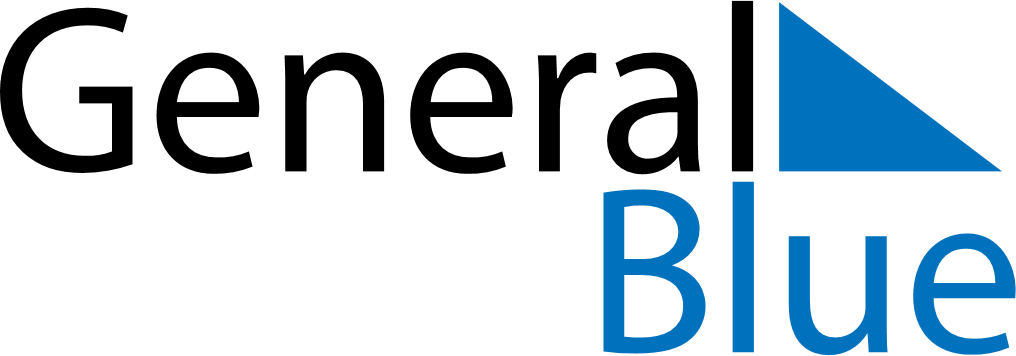 July 2024July 2024July 2024July 2024July 2024July 2024Villa La Mata, Sanchez Ramirez, Dominican RepublicVilla La Mata, Sanchez Ramirez, Dominican RepublicVilla La Mata, Sanchez Ramirez, Dominican RepublicVilla La Mata, Sanchez Ramirez, Dominican RepublicVilla La Mata, Sanchez Ramirez, Dominican RepublicVilla La Mata, Sanchez Ramirez, Dominican RepublicSunday Monday Tuesday Wednesday Thursday Friday Saturday 1 2 3 4 5 6 Sunrise: 6:07 AM Sunset: 7:22 PM Daylight: 13 hours and 15 minutes. Sunrise: 6:07 AM Sunset: 7:22 PM Daylight: 13 hours and 15 minutes. Sunrise: 6:07 AM Sunset: 7:22 PM Daylight: 13 hours and 14 minutes. Sunrise: 6:08 AM Sunset: 7:22 PM Daylight: 13 hours and 14 minutes. Sunrise: 6:08 AM Sunset: 7:22 PM Daylight: 13 hours and 14 minutes. Sunrise: 6:08 AM Sunset: 7:22 PM Daylight: 13 hours and 13 minutes. 7 8 9 10 11 12 13 Sunrise: 6:09 AM Sunset: 7:22 PM Daylight: 13 hours and 13 minutes. Sunrise: 6:09 AM Sunset: 7:22 PM Daylight: 13 hours and 13 minutes. Sunrise: 6:09 AM Sunset: 7:22 PM Daylight: 13 hours and 12 minutes. Sunrise: 6:10 AM Sunset: 7:22 PM Daylight: 13 hours and 12 minutes. Sunrise: 6:10 AM Sunset: 7:22 PM Daylight: 13 hours and 11 minutes. Sunrise: 6:10 AM Sunset: 7:22 PM Daylight: 13 hours and 11 minutes. Sunrise: 6:11 AM Sunset: 7:22 PM Daylight: 13 hours and 11 minutes. 14 15 16 17 18 19 20 Sunrise: 6:11 AM Sunset: 7:22 PM Daylight: 13 hours and 10 minutes. Sunrise: 6:12 AM Sunset: 7:22 PM Daylight: 13 hours and 9 minutes. Sunrise: 6:12 AM Sunset: 7:21 PM Daylight: 13 hours and 9 minutes. Sunrise: 6:12 AM Sunset: 7:21 PM Daylight: 13 hours and 8 minutes. Sunrise: 6:13 AM Sunset: 7:21 PM Daylight: 13 hours and 8 minutes. Sunrise: 6:13 AM Sunset: 7:21 PM Daylight: 13 hours and 7 minutes. Sunrise: 6:13 AM Sunset: 7:21 PM Daylight: 13 hours and 7 minutes. 21 22 23 24 25 26 27 Sunrise: 6:14 AM Sunset: 7:20 PM Daylight: 13 hours and 6 minutes. Sunrise: 6:14 AM Sunset: 7:20 PM Daylight: 13 hours and 5 minutes. Sunrise: 6:14 AM Sunset: 7:20 PM Daylight: 13 hours and 5 minutes. Sunrise: 6:15 AM Sunset: 7:19 PM Daylight: 13 hours and 4 minutes. Sunrise: 6:15 AM Sunset: 7:19 PM Daylight: 13 hours and 3 minutes. Sunrise: 6:16 AM Sunset: 7:19 PM Daylight: 13 hours and 3 minutes. Sunrise: 6:16 AM Sunset: 7:18 PM Daylight: 13 hours and 2 minutes. 28 29 30 31 Sunrise: 6:16 AM Sunset: 7:18 PM Daylight: 13 hours and 1 minute. Sunrise: 6:17 AM Sunset: 7:18 PM Daylight: 13 hours and 1 minute. Sunrise: 6:17 AM Sunset: 7:17 PM Daylight: 13 hours and 0 minutes. Sunrise: 6:17 AM Sunset: 7:17 PM Daylight: 12 hours and 59 minutes. 